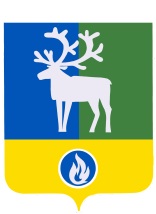 СЕЛЬСКОЕ ПОСЕЛЕНИЕ КАЗЫМБЕЛОЯРСКИЙ РАЙОНХАНТЫ-МАНСИЙСКИЙ АВТОНОМНЫЙ ОКРУГ – ЮГРА СОВЕТ ДЕПУТАТОВСЕЛЬСКОГО ПОСЕЛЕНИЯ КАЗЫМпроектРЕШЕНИЕот                   2021 года                                                                                	                   №О внесении изменений в уставсельского поселения Казым	Рассмотрев изменения в устав сельского поселения Казым, Совет депутатов сельского поселения Казым р е ш и л:1. Принять прилагаемые изменения в устав сельского поселения Казым.2. Направить настоящее решение в Управление Министерства юстиции Российской Федерации по Ханты-Мансийскому автономному округу – Югре для государственной регистрации.3. Опубликовать настоящее решение в бюллетене «Официальный вестник сельского поселения Казым» в течение семи дней со дня его поступления из Управления Министерства юстиции Российской Федерации по Ханты-Мансийскому автономному округу – Югре. 4. Настоящее решение вступает в силу после его официального опубликования, но не ранее 1 июля 2021 года.Глава сельского поселения Казым                                                                     А.Х.Назырова 	           ПРИЛОЖЕНИЕк решению Совета депутатов                                    сельского поселения Казымот   ____________ 2021 года №___И З М Е Н Е Н И Яв устав сельского поселения КазымПодпункт 7 пункта 1 статьи 20 «Досрочное прекращение полномочий депутата Совета поселения» изложить в следующей редакции:«7) прекращения гражданства Российской Федерации либо гражданства иностранного государства - участника международного договора Российской Федерации, в соответствии с которым иностранный гражданин имеет право быть избранным в органы местного самоуправления, наличия гражданства (подданства) иностранного государства либо вида на жительство или иного документа, подтверждающего право на постоянное проживание на территории иностранного государства гражданина Российской Федерации либо иностранного гражданина, имеющего право на основании международного договора Российской Федерации быть избранным в органы местного самоуправления, если иное не предусмотрено международным договором Российской Федерации;».2. Подпункт 8 пункта 1 статьи 24 «Досрочное прекращение полномочий главы поселения» изложить в следующей редакции:«8) прекращения гражданства Российской Федерации либо гражданства иностранного государства - участника международного договора Российской Федерации, в соответствии с которым иностранный гражданин имеет право быть избранным в органы местного самоуправления, наличия гражданства (подданства) иностранного государства либо вида на жительство или иного документа, подтверждающего право на постоянное проживание на территории иностранного государства гражданина Российской Федерации либо иностранного гражданина, имеющего право на основании международного договора Российской Федерации быть избранным в органы местного самоуправления, если иное не предусмотрено международным договором Российской Федерации;»._____________